Пятница,17 апреля 2020Предметучебник/ страницаЗаданиеДополнительный материалматематикаСложение двузначных чисел в пределах 100, получение в сумме круглых десятков.Стр.86-87Повторить дес. и ед.  16 = __ дес. __ ед.              45 = __ дес. __ ед.                                       83 = __ дес. __ ед.              62 = __ дес. __ ед.Решение примеров    403 7 + 1 2 =49                    9№ 16 стр.86     5036 + 26   =50+10=60      10№18(1,2 столбики) стр.86изоРисование на тему «Скворечник на березе. Весна»стр.74-751.Какое время года? Рассмотри картины на стр.74 Опиши, что видишь на картине?2. Просмотр видео.3. Выполни задание на стр.75https://youtu.be/LThPp50MD1EРечевая практикаСоставление рассказа «Веселый праздник».Стр.66-671.Чистоговорка наизусть. Гу-гу-гу – там ромашка на лугу,Ет-ет-ет – у нее красивый цвет, Ие-ие-ие – цветочки маленькие,Ту-ту-ту – я веночек заплету. 2.  Что такое пир? (Пир-праздник со вкусным угощением).На какие праздники принято приглашать гостей? Успех праздника зависит не только от угощения. Как вы думаете от чего еще?3. Как надо вести себя за столом?Стр. 66 Д.З.   Правила поведения за столом.Русский языкРаспространение предложений по картинке. Распространение предложений по вопросам.Стр.58-61Слова: помидор, огурец, капуста, морковь, овощи, завтра.№1 (устно) стр58, № 2 стр.58- Записать 2 и 3 предложения, подчеркнуть новые слова.№1 (устно) стр.60,№4 стр.61Д.З. №3 стр.59.Предметучебник/ страницаЗаданиеДополнительный материалпсихомоторикаОриентировка в пространстве, вербализация пространственных отношений с использованием предлогов.Игра «Что дальше, что ближе к нам»дети отвечают на вопрос Что дальше (ближе) к нам в комнате?Назови, что нарисовано перед домиком, что нарисовано между ёлкой и домиком. 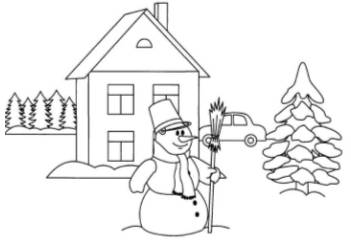 Упражнение «Кто где?»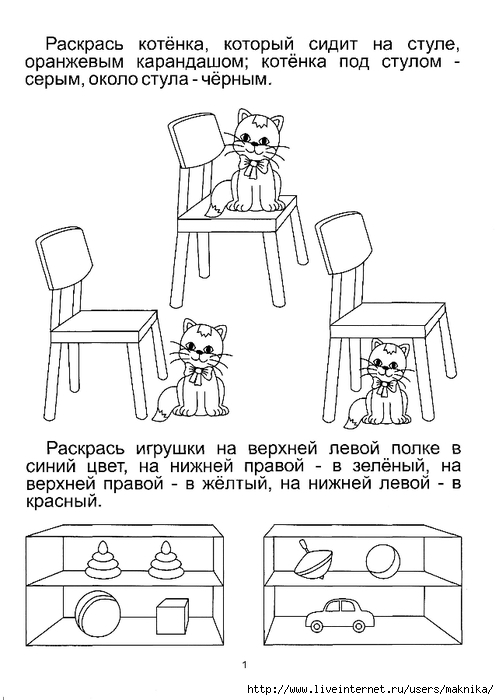 